		Fakenham Bowmen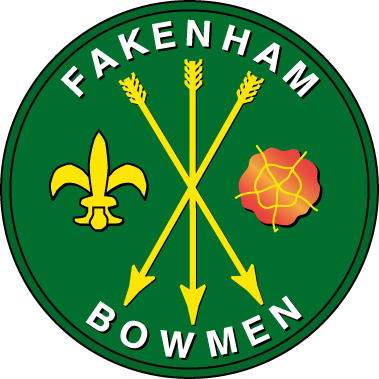 incorporatingFakenham Junior BowmenpresentClout Weekend 201813th & 14th Octoberat Fakenham Sports Centre,, Fakenham. NR21 7NYIncluding:Saturday 13th Oct. Double WA & Metric Clout  Record Status & Metric Tassel StatusAssembly 10.20am. Sighters 10.30am.Lunch break after first Clout.Lady Paramount:	Claire Brown representing Nottingham Building Society.Awards:  Trophies and  Medals for all distances and disciplines, according to entry.Trophies sponsored by  SocietySunday 14th Oct. Double Imperial Clout. (One-way) County & Visitors Clout Championships,   Record Status & Tassel StatusAssembly 10.20am. Sighters 10.30am.Lunch break after first Clout.Lady Paramount:	Claire BrownAwards:	County:	Trophies and medals, according to entryVisitors:	Medals for all distances and disciplines, according to entry.Longbows: Fletcher-Burbidge Trophy. (Highest score over both days)	 Salvo: Prizes.Judges:	Mr Geoff Barham, Mrs Katy Lipscomb, Mr Richard Pilkington.Organisers:	Mrs Elaine Burbidge & Mrs Angela Williams	Valcliff House, , Fakenham,  NR21 9ES   	Tel:01328 851848 mayday@fakenhambowmen.org.uk Catering:	    by Nicola Whittred, Fakenham Bowmen’s Club Chef, & team.TARGET LIST for Saturday 13th October 2018TARGET LIST for Saturday 13th October 2018TARGET LIST for Saturday 13th October 2018165mClout 1DetailLBTerry ReeveWymondham ArchersALBDean (Diz) ChamblessFakenham BowmenALBNoak Hill ArchersALBMichael WollastonNoak Hill ArchersALBGeoff Wright BowmenALBDavid RamplingFakenham BowmenALBTed TrickerEagle Bowmen of ALBTom HartleyNetherhall ArchersBLBChris Dunn ArchersBLBDave Burnett ArchersBRecDavid HiltonWoodford ArchersBRecStuart LoweL.A.O.F.A.C.BRecBrian LockNoak Hill ArchersBRecColin SherriffFakenham BowmenBRecDarren Barker ArchersB185mClout 2CompChris Moore BowmenACompRichard Mill BowmenACompBrian TaylorHarlequin BowmenBCompDenys BarrattHarlequin BowmenB110mClout 3LBWilliam Thomas (Jun. U16) BowmenA165mClout 4CompBrian Lock (Jun. U16)Noak Hill ArchersACompGillian Mill BowmenABBGary TroughtonFakenham BowmenABBPaul SmithCrown ArchersABBMark LawrenceNoak Hill ArchersABBEddie TompkinsAbbey Bowmen (Essex)ABBStephen Mill BowmenABBGlyn JonesABBSteve MertonBowmen of BBBSimon BilverstoneWherry ArchersBBBGraham HardingFakenham BowmenBBBKeith DoverBlack Stag ArchersBBBReg SmithWoodford ArchersBBBRichard MohammedWoodford ArchersBBBEd TaylorWoodford ArchersB125mClout 5LBBernadette StubbingsWherry ArchersALBCatriona ChartersHinkley A.CALBSharon LawrenceNoak Hill ArchersARecClaire Stimson BowmenABBBarbara WilliamsHertford Co. of ArchersBBBCarol FairbrotherSt. George's AC, BBBEvonne Stoppard BowmenBBBSarah HubbardWymondham ArchersBBBDiane PopleSevenoaks ACBBBDeborah HillBowmen of BTARGET LIST for Sunday 14th October 2018TARGET LIST for Sunday 14th October 2018TARGET LIST for Sunday 14th October 2018180ydClout 1County?County?DetailLBTerry ReeveWymondham ArchersNAAALBDean (Diz) ChamblessFakenham BowmenNAAALBNoak Hill ArchersVALBMichael WollastonNoak Hill ArchersVALBGeoff Wright BowmenNAAALBDavid RamplingFakenham BowmenNAABLBJohn Howe BowmenNAABRecStuart LoweL.A.O.F.A.C.VBRecBrian LockNoak Hill ArchersVBRecDarren Barker ArchersVB100ydClout 2RecMia-Louise Munt (U16)Fakenham Jun. BowmenNAAA120ydClout 3LBWilliam Thomas (U16) BowmenNAAACompBrian Lock (U16)Noak Hill ArchersVB180ydClout 4CompDenys BarrattHarlequin BowmenVACompGillian Mill BowmenNAAACompChris Moore BowmenNAAACompRichard Mill BowmenNAAACompBrian TaylorHarlequin BowmenVABBGary TroughtonFakenham BowmenNAAABBPaul SmithCrown ArchersVABBMark LawrenceNoak Hill ArchersVBBBEddie TompkinsAbbey Bowmen (Essex)VBBBStephen Mill BowmenNAABBBGlyn JonesVBBB Paul GamblingFakenham BowmenNAABBBOliver Stoppard BowmenNAABBBLucas KuysFakenham BowmenNAAB140ydClout 5LBBernadette StubbingsWherry ArchersNAAALBCatriona ChartersHinkley A.CVALBSharon LawrenceNoak Hill ArchersVARecClaire Stimson BowmenNAAARecVictoria Mill BowmenNAAABBBarbara WilliamsHertford Co. of ArchersVBBBCarol FairbrotherSt. George's AC, VBBBEvonne Stoppard BowmenNAABBBSarah HubbardWymondham ArchersNAABBBDeborah HillBowmen of VB